Design your own book cover for the story ‘The Determined Rooster’. Think about the characters in the story and don’t forget to make the title big and bold. Post to Seesaw so we can see it! Have fun!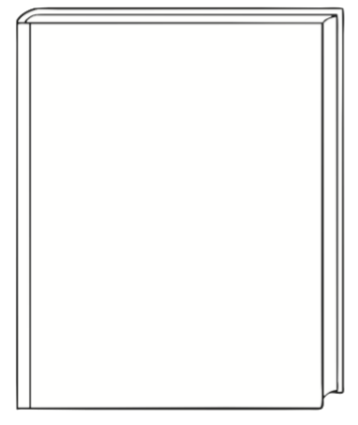 